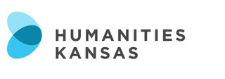 NEWS RELEASE					FOR MORE INFORMATION FOR IMMEDIATE RELEASE				[Contact name, organization, telephone [DATE]							number, and email][Discussion Leader Last Name] to Lead Book Discussion[Community] – [Discussion Leader Name] of [University/Organization/Community] will lead a discussion of [“Book Title”] by [Author] at [Time] on [Day and Date], at the [Organization Name, Location, and Address].The Talk About Literature in Kansas (TALK) book discussion series is provided by Humanities Kansas (HK), a nonprofit cultural organization with over 40 years of experience promoting understanding of the history and ideas that shape our lives and build community.  For more information, visit www.humanitieskansas.org.[Discussion Leader Press Release Bio 2].To check out books and for more information about the reading series, contact [Organization Name] at [Phone Number] or [Website].About Humanities Kansas Humanities Kansas is an independent nonprofit spearheading a movement of ideas to empower the people of Kansas to strengthen their communities and our democracy. Since 1972, our pioneering programming, grants, and partnerships have documented and shared stories to spark conversations and generate insights. Together with our partners and supporters, we inspire all Kansans to draw on history, literature, ethics, and culture to enrich their lives and serve the communities and state we all proudly call home. Visit humanitieskansas.org. ###